Mnożenie pisemne z zerami w środku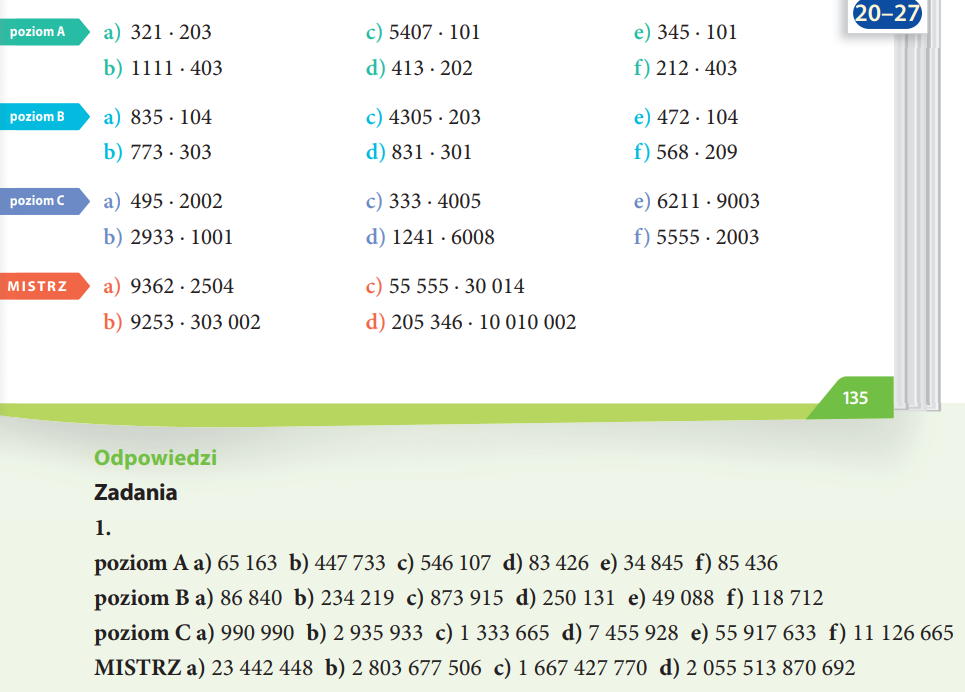 